YOU Whistler strikkefleeceBeskrivelse:Figursydd fleecejakke til herre. Dekorative flatlocksømmer og kontrastdetaljer.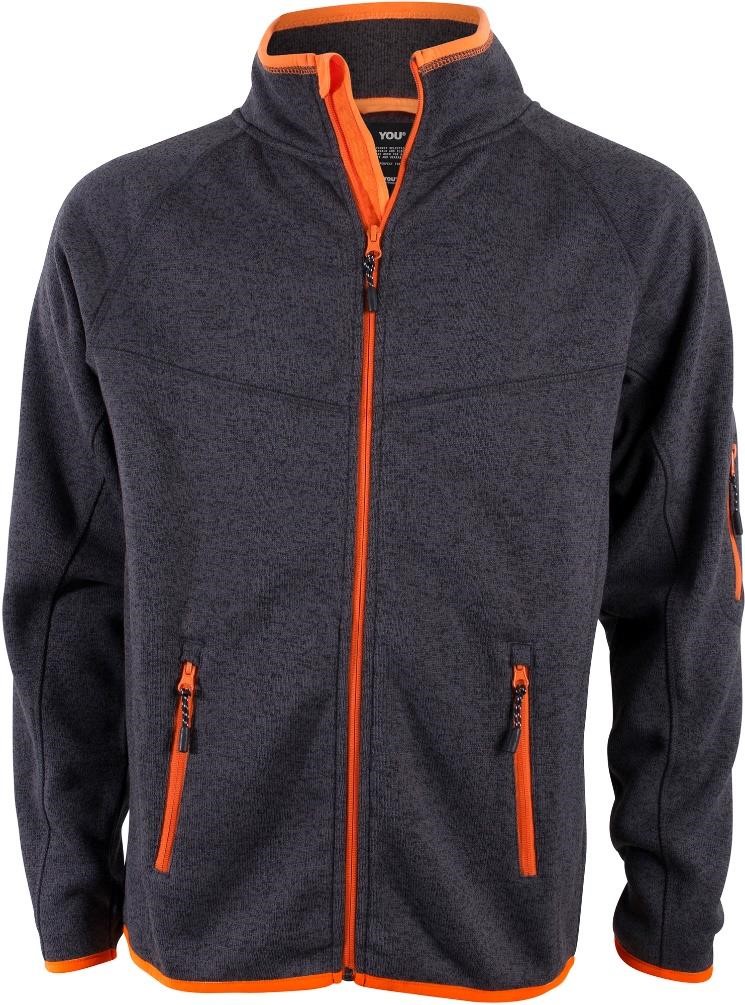 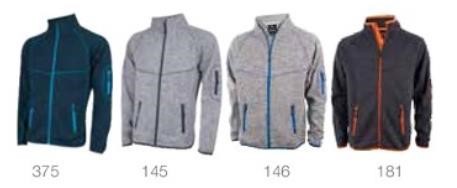 Raglanermer. Praktiske stikklommer med glidelås i front og på erme. YKK glidelås i front.Regulerbar linning. Antipill-behandlet.Kvalitet 100% polyester.Størrelser S -3XL Farger: 375 Denim melert/TurkisGråmelert/Marine Gråmelert/Blå181 Koks/OrangePris: 449 kr inkl mva liten og stor logo